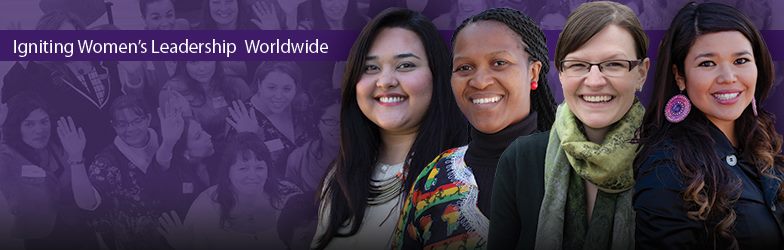 Call for ParticipationGlobal INDIGENOUS Women Leaders FellowshipOctober 21 – November 14, 2019The International Centre for Women’s Leadership (ICWL) at Coady Institute is pleased to announce a Fellowship for Indigenous graduates of our global women’s leadership programs and/or Coady Diploma in Development Leadership living around the world.  We invite graduates to submit an application including statement of interest on or before May 15, 2019.  The Fellowship residency will take place at Coady Institute in Canada and will include taking part in a one-of-a-kind Indigenous Women in Community Leadership Gathering being held from November 1 – 4 for First Nations, Metis and Inuit women leaders living in Canada.  Women Leader Fellows will also travel and make presentations about their proposed work elsewhere in Canada.   Specifically, we are interested in having the participation of up to 4 Indigenous women graduates from any of the following programs:Global Change Leaders program;Coady Diploma in Development Leadership;Asset-based Community Development certificate course; Organizations involved in Coady’s EMPOWER program; and/orCommunity Development Leadership by Women Certificate.Successful candidates will be expected to:Be available to take part in pre- and post-Fellowship skype team meetings and in residency from October 21 – November 14, 2019;Write a reflection piece on their leadership and a topic of importance to Indigenous women in their respective community/country;Take part in panel discussions scheduled on campus and in select communities in Canada during the residency period; andShare experiences as a Fellow with the Coady Women Leaders’ alumni network by leading a webinar session or other interactive event.Application ProcessApplications are due by 11PM AST on May 15, 2019 and should be submitted to Coady’s International Centre for Women’s Leadership at womenlead@stfx.ca.Complete the attached application form no longer than 2 pages and statement which demonstrates how you’ve been engaged in your community or sector since graduating from the program (1 page single spaced) and the topic you would like to explore during the Fellowship.The successful candidates will be announced to Coady Women Leaders Alumnae Networks by June 30, 2019.  Participation in the program is contingent on the participant’s ability to secure a visitor’s visa to Canada.Further details about the program will be shared over the next few months.Program Costs and Travel Arrangements Coady Institute will arrange and pay for economy class airfare for the Fellows and cover all program costs including accommodation and meals as well as travel costs for travel to other meetings in Canada.  Fellows will be responsible for obtaining their own visas to enter Canada and will need to provide a copy of their visa and passport details to Coady Institute.  There is no salary remuneration with this Fellowship. Questions Any questions regarding this opportunity, the application form or selection process should be directed to womenlead@stfx.ca.   Follow us on Twitter at @Coadywomenlead or on Facebook in a closed group called Coady Women Leaders Network.Application Form – Indigenous Women Leaders FellowshipApplication Deadline: May 15, 2019 by 11:00 pm ASTAPPLICANT INFORMATIONDeclarationI hereby declare that all information provided in this application form and the required documents is factual and complete.  I am also aware that the Coady International Institute may be in touch to interview me about my application. First Name Last NameDate of Birth Month / Day / Year         Month / Day / Year         Month / Day / Year         Month / Day / Year         Indigenous AncestryJob Title and OrganizationStreet AddressCity/TownCountryPostal CodeWork Phone Home/Cell PhoneHome/Cell PhoneWork EmailAlternate EmailSkype addressSocial Media accountsFacebook, Twitter, LinkedIn, Instagram used for public communicationsFacebook, Twitter, LinkedIn, Instagram used for public communicationsFacebook, Twitter, LinkedIn, Instagram used for public communicationsFacebook, Twitter, LinkedIn, Instagram used for public communicationsLanguages Fluently spoken and writtenCoady Program you successfully completedYear of CompletionDates you attended and completed Coady program and reference to any other Coady programs you’ve attended.Dates you attended and completed Coady program and reference to any other Coady programs you’ve attended.Dates you attended and completed Coady program and reference to any other Coady programs you’ve attended.Dates you attended and completed Coady program and reference to any other Coady programs you’ve attended.Brief Bio250 words250 words250 words250 wordsCommunity EngagementPlease share the types of community activities you have engaged in since graduating from the Coady program.Please share the types of community activities you have engaged in since graduating from the Coady program.Please share the types of community activities you have engaged in since graduating from the Coady program.Please share the types of community activities you have engaged in since graduating from the Coady program.Statement of Interest(Attach or add here. See guidelines in call document above.Attach or add here. See guidelines in call document above.Attach or add here. See guidelines in call document above.Attach or add here. See guidelines in call document above.Writing sample Relevant sample of writing (blog, publication, etc.) can be attached to your application.Relevant sample of writing (blog, publication, etc.) can be attached to your application.Relevant sample of writing (blog, publication, etc.) can be attached to your application.Relevant sample of writing (blog, publication, etc.) can be attached to your application.ResumePlease attach a copy of your resume to your application.Please attach a copy of your resume to your application.Please attach a copy of your resume to your application.Please attach a copy of your resume to your application.Signature of ApplicantDate (mm/dd/yyyy)